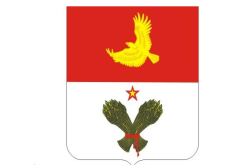         АДМИНИСТРАЦИЯМУНИЦИПАЛЬНОГО РАЙОНА      КРАСНОАРМЕЙСКИЙ    САМАРСКОЙ ОБЛАСТИ     КОМИТЕТ ПО УПРАВЛЕНИЮМУНИЦИПАЛЬНЫМ ИМУЩЕСТВОМ   КРАСНОАРМЕЙСКОГО РАЙОНА         446140             с. Красноармейское         пл. Центральная, 12     тел./факс 21851  №   б/н  от  01.06.2021 года	Комитет по управлению муниципальным имуществом Красноармейского района  сообщает  об  итогах аукциона  на право заключения договора аренды земельного участка, проведённого:  01  июня  2021 года;  1. ЛОТ № 1. Земельный участок   - площадью  128802 кв.м. с кадастровым номером 63:25:0000000:3157, из земель сельскохозяйственного назначения, расположенный по адресу: Самарская обл,   сельское поселение Кировский, вид разрешенного использования: для сельскохозяйственного производства. АУКЦИОН ПРИЗНАН: Состоявшимся. Победитель аукциона ООО «Центр-Резерв».Информационное сообщение о проведении данного аукциона было размещено на официальном сайте Российской Федерации Torgi.gov.ru., и на сайте  Администрации муниципального района Красноармейский  www.krasnoarmeysky.ru,  а также опубликовано в газете   сельских поселений по месту нахождения земельных участков.Руководитель комитета                                                                                  Е.А. КалининаИсп. Ермошкина 22237        АДМИНИСТРАЦИЯМУНИЦИПАЛЬНОГО РАЙОНА      КРАСНОАРМЕЙСКИЙ    САМАРСКОЙ ОБЛАСТИ     КОМИТЕТ ПО УПРАВЛЕНИЮМУНИЦИПАЛЬНЫМ ИМУЩЕСТВОМ   КРАСНОАРМЕЙСКОГО РАЙОНА         446140             с. Красноармейское         пл. Центральная, 12     тел./факс 21851  №   б/н  от  01.06.2021 года	Комитет по управлению муниципальным имуществом Красноармейского района  сообщает  об  итогах аукциона  на право заключения договора аренды земельного участка, проведённого 01  июня  2021 года;  1. ЛОТ № 1. Земельный участок   - площадью  500 кв.м. с кадастровым номером 63:25:0602003:1338, из земель населенных пунктов, расположенный по адресу: Самарская обл,   пос. Ленинский, ул. 26 Партсъезда, земельный участок 10/1а,  вид разрешенного использования: для ведения личного подсобного хозяйства (приусадебный земельный участок). АУКЦИОН ПРИЗНАН: несостоявшимся, в связи с тем, что участвовал единственный участник аукциона.Информационное сообщение о проведении данного аукциона было размещено на официальном сайте Российской Федерации Torgi.gov.ru., и на сайте  Администрации муниципального района Красноармейский  www.krasnoarmeysky.ru,  а также опубликовано в газете   сельских поселений по месту нахождения земельных участков.Руководитель комитета                                                                                  Е.А. КалининаИсп. Ермошкина 22237